Publicado en Comunidad Valenciana el 24/01/2023 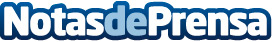 ASAPCV muestra su oposición ante las nuevas revisiones médicas de la Mutualidad de Futbolistas de FFCVLa Asociación de Profesionales de la Sanidad Privada y Clínicas Médicas sin internamiento de la Comunidad Valenciana muestra su oposición ante "el mercantilismo que pretende imponer la mutualidad de futbolistas de la federación valenciana de fútbol para las revisiones médicas de los futbolistas de la comunidad"Datos de contacto:Vicepresidencia de ASAPCV960 62 83 30Nota de prensa publicada en: https://www.notasdeprensa.es/asapcv-muestra-su-oposicion-ante-las-nuevas Categorias: Medicina Fútbol Valencia Infantil http://www.notasdeprensa.es